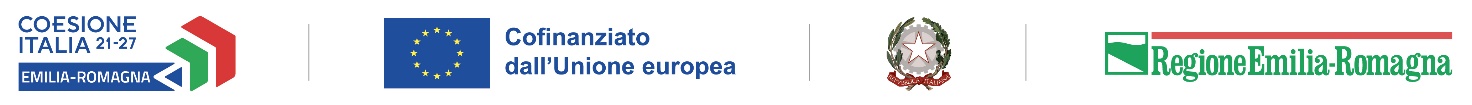 Delibera di Giunta regionale n. 411 del 11/03/2024 – Allegato 1
AVVISO PUBBLICO PER LA SELEZIONE E IL FINANZIAMENTO DI OPERAZIONI FORMAZIONE PERMANENTE PER L’IMPRENDITORIALITA’PR FSE+ 2021/2027 Priorità 2. Istruzione e Formazione - Obiettivo specifico g)DICHIARAZIONE DI IMPEGNO ALLA REALIZZAZIONE NEI TERRITORI
Il/la Sottoscritto/a _________________________ in qualità di Legale Rappresentante (o suo delegato) del Soggetto titolare _________________________________________________________(cod.org.______) 
con riferimento all’operazione dal titolo “___________” candidata in risposta all’Avviso di cui alla deliberazione di Giunta regionale n. 411 del 11/03/2024 – Allegato 1) “Avviso pubblico per la selezione e il finanziamento di operazioni formazione permanente per l’imprenditorialità PR FSE+ 2021/2027 Priorità 2. Istruzione e Formazione - Obiettivo specifico g)”DICHIARA che l’Operazione candidata ha a riferimento i seguenti ambiti territoriali:Ambito territoriale di BolognaAmbito territoriale di FerraraAmbito territoriale di Forlì-CesenaAmbito territoriale di ModenaAmbito territoriale di ParmaAmbito territoriale di PiacenzaAmbito territoriale di RavennaAmbito territoriale di Reggio EmiliaAmbito territoriale di Rimini
DICHIARA INOLTRE CHE:in ciascuno degli Ambiti territoriali dispone di almeno una sede di un ente di formazione professionale accreditato - nella disponibilità dal titolare stesso o resa disponibile dai partner dell’operazione - per l’erogazione delle opportunità formative candidate in risposta all’Avviso. Si specifica che le sedi potranno essere: sedi operative dell’ente accreditato, titolare o partner, come da determina dirigenziale di accreditamento vigente alla scadenza dell’Avvisounità locali, debitamente censite alla CCCIA con “codice 85.59.2 – corsi di formazione e corsi di aggiornamento professionale”, dell’ente accreditato titolare o partner: in questo caso si richiede di allegare la visura camerale Si elencano, di seguito, le sedi disponibili per ciascun ambito territoriale:(da ripetere per ogni ambito territoriale e per ogni sede disponibile)SI IMPEGNAa pubblicizzare l’offerta formativa evidenziando la disponibilità all’erogazione in tutti gli Ambiti territoriali riferimento della candidatura.Il Legale Rappresentante(Documento firmato digitalmente)Ambito territoriale:Denominazione sede:Ente di formazione (titolare o partner) che ha la disponibilità della sede: cod.org. ____Ragione sociale ______Indirizzo, comune e provincia sede:Eventuali altre informazioni: